Date:  _______________Do I need a break?   Tally how many I needed today. __________________________________________My breaks should take around 5 minutes.  If I need a break I can go to my break spot.  I do not have to hide in the bathroom or under tables.  I can go to my break spot instead of the bathroom.  If I take a break it does not mean I am in trouble.  It means I may just need a minute to myself and that is okay.ATTENTION:  There will be days when my schedule will change.  That is okay.  I can ask my teacher what the day will look like.Emily’s ScheduleEmily’s ScheduleEmily’s ScheduleEmily’s ScheduleMorning WorkYour teachers know you can do it!!!Did I turn in or need to turn in my homework?
Check your sticky note.
Did I do my work? Y or N
Y or N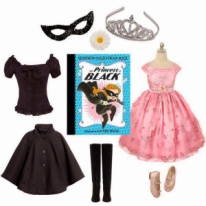 Gym, Music, Art, or TechnologyDid I get frustrated?
Did I use my breathing?Count to 100?  Y or N Y or N Y or NBath room break:  I need to only take 3-6 minutes.Did I take 3-6 minutes?   Y or NSnackIt is almost time for math….we believe and know you can do it!!!Did I eat my snack?Y or N MathDid I check my sticky note for directions?
Did I ask for help?  Y or N
 Y or N WritingDid I check my sticky note for directions? Did I finish my work?  Y or N
 Y or N Lunch and recessTeacher reads a bookDid I listen to the story?Y or NEnrichmentIs my work done? Y or NReadingDid I read a new book?Did I take a test?Did I put my old book back?  Y or N Y or N Y or NScience/social studiesDid I do my seat work for science or social studies?Turn in your work.Y or N
Y or NHome stuffDid I grab all of my stuff?Do I have homework tonight?  Y or N Y or N 